SCHWÄBISCHE SCHACHJUGEND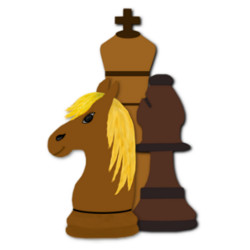 im Bezirksverband Schwaben und BLSVwww.Jugend.SchachverbandSchwaben.deSchulschachreferentRudolf Martin, Zwanzigerstr. 12, 87435 KemptenRudolf-Martin@t-online.de								Kempten, den 18. November 2018Ergebnisse derSCHWÄBISCHEN SCHULSCHACH-MANNSCHAFTS-MEISTERSCHAFT 2018/19am 17.11.2018 am Allgäu-Gymnasium in KemptenAn der Meisterschaft nahmen Schülerinnen und Schüler aus 16 Schulen mit 34 Teams teil.Beim Schulleiter des Allgäu-Gymnasium, Herrn Lothar Wagner, bedanke ich mich für die herzliche Begrüßung und bei meinem Kollegen Bernd Ohlow für seine tatkräftige und zupackende Unterstützung. Vor allem danke ich auch den so engagierten und fleißigen Helferinnen und Helfern, ohne die eine solche Großveranstaltung nicht zu stemmen ist. Mein Dank gilt den Turnierleitern Claus Fischer, Thomas Kirchner, Alexander Krafft, Nicolas Lagassé, Pascal Lagassé, Paul Martin, Winfried Natterer, Rolf-Dieter Pohl und Peter Przybylski. Das „Küchenteam“ hat einen phantastischen Job gemacht und Herrn Andreas Steinemann sei besonders gedankt für seinen überaus großen Einsatz. „Danke“ an seine Familie, Rita Lagassé, Magdalena Martin, Frau Münch und Petra Zwickel-Martin!Wir danken den Verlagen von „Jugendschach“ und „Schach-Magazin 64“ für die Überlassung von Schachzeitschriften und Gutscheinen.Wertungsklasse I (Jahrgang 1999 oder jünger)  1.   Bodensee-Gymnasium Lindau					  8		15,0  2.   Lessing-Gymnasium Neu-Ulm					  4		  6,5  3.   Gymnasium Donauwörth						  0		  2,5Wertungsklasse II (Jahrgang 2002 oder jünger)  1.   Dossenberger-Gymnasium Günzburg				11		20,5  2.   Staatliche Realschule an der Salzstraße Kempten I		  8		16,0	72,0  3.   Allgäu-Gymnasium Kempten						  8		16,0	65,5  4.   Maristenkolleg Mindelheim						  8		15,0  5.   Wittelsbacher Realschule Aichach					  5		  8,5  6.   Staatliche Realschule an der Salzstaße Kempten II		  2		  5,5  7.   Simpert-Kraemer-G Krumbach					  0		  2,5Wertungsklasse III (Jahrgang 2004 oder jünger)  1.   Dossenberger-Gymnasium Günzburg				14		26,0  2.   Bodensee-Gymnasium Lindau					12		23,0  3.   Allgäu-Gymnasium Kempten						10		20,0  4.   Gymnasium Donauwörth						  7		11,5  5.   Gymnasium Königsbrunn						  5		11,5  6.   Johann-Michael-Sailer-Gymnasium Dillingen			  5		10,5  7.   Staatliche Realschule an der Salzstraße Kempten		  3		  8,0  8.   Gymnasium Sonthofen						  0		  1,5Wertungsklasse IV (Jahrgang 2006 oder jünger)  1.   Lessing-Gymnasium Neu-Ulm					15		28,0  2.   Allgäu-Gymnasium Kempten I					14		26,5  3.   Gymnasium Wertingen						12		24,5  4.   Allgäu-Gymnasium Kempten II					10		19,5  5.   Staatliche Realschule an der Salzstraße Kempten I		  7		14,0  6.   Johann-Michael-Sailer-Gymnasium Dillingen I			  5		10,0  7.   Gymnasium Donauwörth						  4		  8,0  8.   Johann-Michael-Sailer-Gymnasium Dillingen II			  2		  7,5  9.   Staatliche Realschule an der Salzstraße Kempten II		  1		  6,0Wertungsklasse Mädchen (Jahrgang 1999 oder jünger)  1.   Marien-Gymnasium Kaufbeuren					10		17,5  2.   Allgäu-Gymnasium Kempten						  8		16,5  3.   Gymnasium Donauwörth						  6		  9,5  4.   Staatliche Realschule an der Salzstraße Kempten		  0		  4,5Wertungsklasse Grundschule (Jahrgangsstufen 1 mit 4)  1.   Grundschule Wolfertschwenden I					  7		12,0  2.   Josef-Kentenich-Schule Leubas					  5		  9,5  3.   Grundschule Wolfertschwenden II					  0		  2,5Ich wünsche den Erstplatzierten viel Erfolg bei der Bayerischen Schulschach-Meisterschaft, die voraussichtlich im März 2019 am Friedrich-Dessauer-Gymnasium in Aschaffenburg ausgetragen werden wird. Die Schwäbische Schulschach-Mannschafts-Meisterschaft 2019/2020 wird im November 2019 am Lessing-Gymnasium Neu-Ulm stattfinden.Rudolf Martin